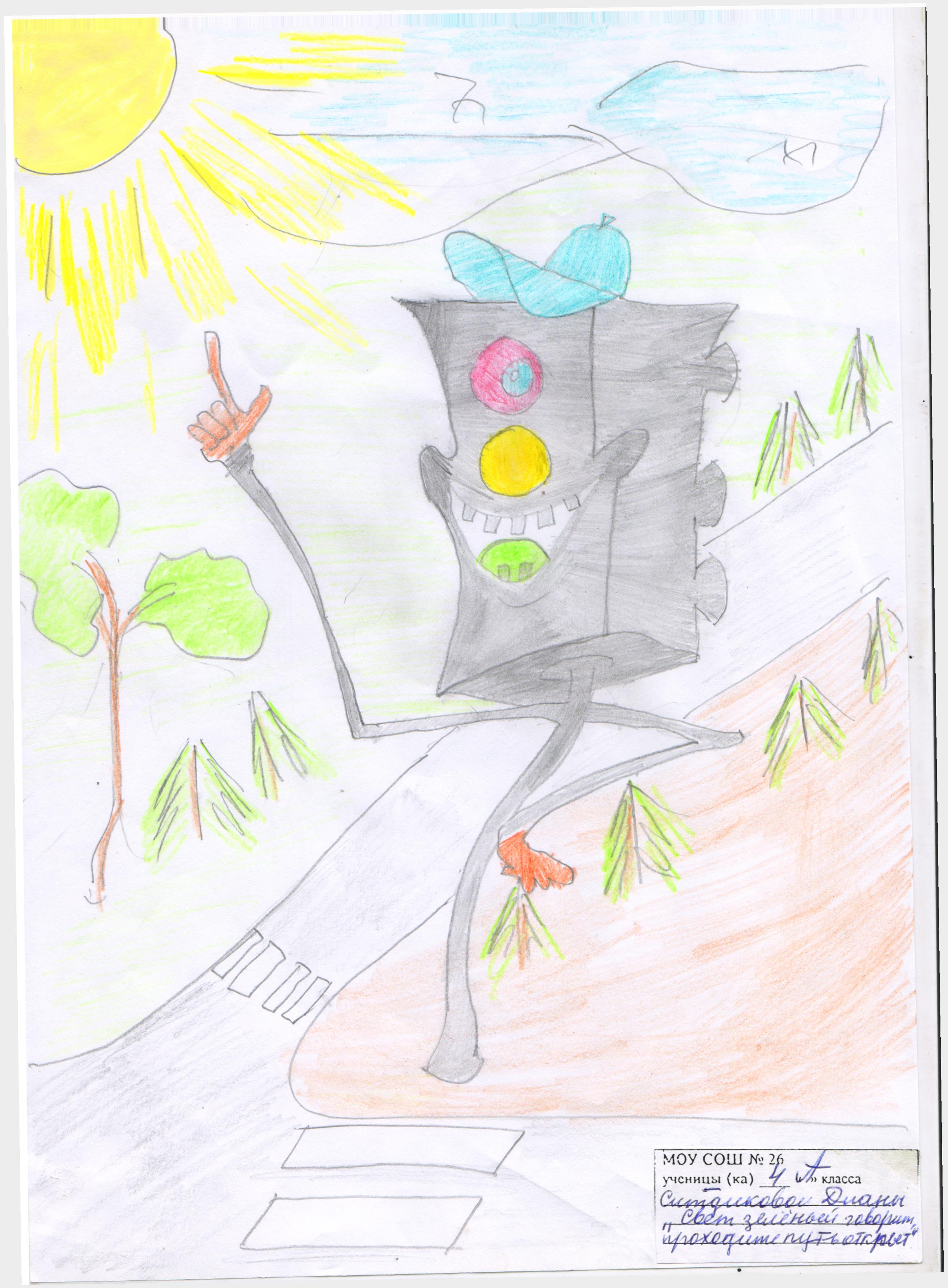 Состав отряда Юных Инспекторов движения «БОНД» Будьте                  Осторожны                                            На                                     ДорогеАгеева Кристина Бахматов Алексей Гаврилов Дмитрий Горох Александра Горяшин Иван Дементьева Полина Дыргелов Арсалан Зажоров Константин Иванов Иван Карнаухова Антонина Кокоурова Диана Конаш Мария РомановнаКрасняков АрсенийКузечева Дарья Кузьминых Софья Михалёв Михаил Падукова Полина Прокопьева Дарья Саловарова Евгения Сырова Анастасия Труфанова Кристина Чернякова Ксения Чубченко Светлана Януш Юлия 